28.12.2022  № 4662О внесении изменения в постановление администрации города Чебоксары от 07.10.2021 № 1800 «Об определении организации для содержания и обслуживания водопроводных сетей, не имеющих эксплуатирующей организации»В целях приведения муниципальных правовых актов администрации города Чебоксары в соответствие с действующим законодательством Российской Федерации, Уставом муниципального образования города Чебоксары – столицы Чувашской Республики, принятым решением Чебоксарского городского Собрания депутатов Чувашской Республики от 30.11.2005 № 40, администрация города Чебоксары п о с т а н о в л я е т:1. Внести в постановление администрации города Чебоксары от 07.10.2021 № 1800 «Об определении организации для содержания и обслуживания водопроводных сетей, не имеющих эксплуатирующей организации» изменение, изложив приложение к нему в редакции согласно приложению к настоящему постановлению.2. Настоящее постановление вступает в силу со дня его официального опубликования.3. Контроль за исполнением настоящего постановления возложить      на заместителя главы администрации города Чебоксары по вопросам ЖКХ – начальника управления ЖКХ, энергетики, транспорта и связи А.С. Федорова. Глава администрации города Чебоксары                                       Д.В. Спирин	Приложение к постановлению администрациигорода Чебоксарыот 28.12.2022 № 4662 Перечень объектов газоснабжения______________________________________________________Чăваш РеспубликиШупашкар хулаАдминистрацийěЙЫШĂНУ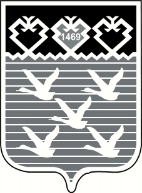 Чувашская РеспубликаАдминистрациягорода ЧебоксарыПОСТАНОВЛЕНИЕ№ п/пМесто расположения участкаДиаметр трубопровода, ммПротяженность участка, п.м.Год постройкиМатериалКоличествоКолодцев, шт.№ п/пМесто расположения участкаДиаметр трубопровода, ммПротяженность участка, п.м.Год постройкиМатериалКоличествоКолодцев, шт.1Сеть водоотведения от дома № 26 по ул. Чапаева до дома № 8 по ул. Николаева1502122003керамика81Сеть водоотведения от дома № 26 по ул. Чапаева до дома № 8 по ул. Николаева1502122003керамика82Сеть водоснабжения Д=100 мм от водопроводной сети Д=200 мм до наружной стены здания № 8 по ул. П. Лумумбы100632004сталь1